附件3：2021年惠州市中医医院第七批公开招聘聘用人员报名二维码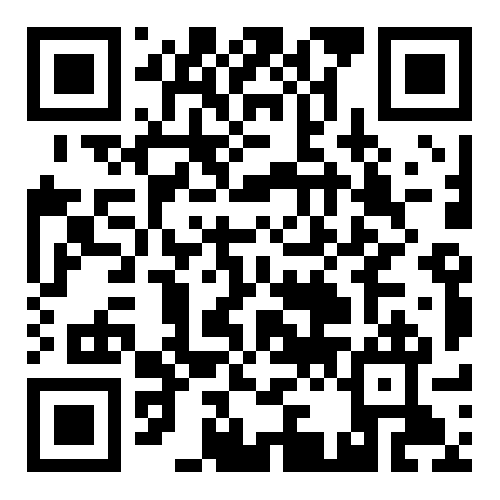 